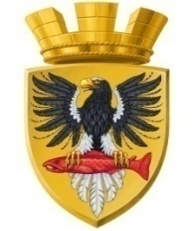 МУНИЦИПАЛЬНОЕ ОБРАЗОВАНИЕ«ЕЛИЗОВСКОЕ ГОРОДСКОЕ ПОСЕЛЕНИЕ»Собрание депутатов Елизовского городского поселенияВТОРОЙ СОЗЫВ,  СОРОК  ВОСЬМАЯ  СЕССИЯ РЕШЕНИЕ №966            г. Елизово            						             30 августа 2016 годаРассмотрев проект муниципального нормативного правового акта «Порядок определения цены земельных участков, находящихся в муниципальной собственности Елизовского городского поселения при заключении договора купли-продажи таких земельных участков без проведения торгов», внесенный Главой администрации Елизовского городского поселения, руководствуясь статьей 65 Земельного кодекса Российской Федерации, Федеральным законом «О введении в действие Земельного кодекса Российской Федерации» от 25.10.2001 №137-ФЗ, Федеральным законом «Об общих принципах организации местного самоуправления в Российской Федерации» от 06.10.2003 №131-ФЗ, Федеральным законом «О внесении изменений в Земельный кодекс Российской Федерации и отдельные законодательные акты Российской Федерации» от 23.06.2014 №171-ФЗ, Постановлением Правительства Камчатского края от 15 февраля 2016 г. № 35-П «Об утверждении Порядка определения цены земельных участков, находящихся в государственной собственности Камчатского края, и земельных участков, государственная собственность на которые не разграничена, при заключении договора купли-продажи таких земельных участков без проведения торгов в Камчатском крае», Уставом Елизовского городского поселения, Положением «О порядке владения, пользования и распоряжения муниципальной собственностью в Елизовском городском поселении», Собрание депутатов Елизовского городского поселенияРЕШИЛО:Принять муниципальный нормативный правовой акт «Порядок определения цены земельных участков, находящихся в муниципальной собственности Елизовского городского поселения при заключении договора купли-продажи таких земельных участков без проведения торгов».Направить муниципальный нормативный правовой акт «Порядок определения цены земельных участков, находящихся в муниципальной собственности Елизовского городского поселения при заключении договора купли-продажи таких земельных участков без проведения торгов» Главе Елизовского городского поселения для подписания и опубликования (обнародования).Глава Елизовского городского поселения - председатель Собрания депутатовЕлизовского городского поселения                                           А.А. Шергальдин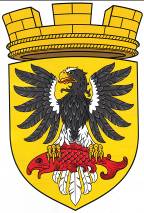 ЕЛИЗОВСКИЙ МУНИЦИПАЛЬНЫЙ РАЙОН«ЕЛИЗОВСКОЕ ГОРОДСКОЕ ПОСЕЛЕНИЕ»Муниципальный нормативный правовой актПорядок определения цены земельных участков, находящихся в муниципальной собственности Елизовского городского поселения при заключении договора купли-продажи таких земельных участков без проведения торгов. Принят Решением Собрания депутатов Елизовского городского поселения№ 966  от 30 августа 2016 года1. Настоящий Порядок разработан в соответствии со статьей 39.4 Земельного кодекса Российской Федерации, Федеральным законом от 25.10.2001 N 137-ФЗ "О введение в действие Земельного кодекса Российской Федерации" (далее - Федеральный закон "О введение в действие Земельного кодекса Российской Федерации") и регулирует вопросы определения размера цены земельных участков, находящихся в муниципальной собственности Елизовского городского поселения (далее - земельные участки), при заключении договора купли-продажи земельных участков без проведения торгов (далее - договор купли-продажи без проведения торгов), если иное не установлено федеральными законами.2.	Цена земельного участка при заключении договора купли-продажи без проведения торгов определяется в размере его кадастровой стоимости (за исключением случаев, предусмотренных пунктом 3 настоящего Порядка).3.	Цена земельного участка при заключении договора купли-продажи без проведения торгов определяется в следующих размерах:1)	2,5 процента от кадастровой стоимости соответствующего земельного участка в случаях:а)	продажи собственникам зданий, сооружений либо помещений в них земельных участков, на которых расположены эти здания, сооружения, если эти здания, сооружения либо помещения в них были отчуждены из государственной или муниципальной собственности, в том числе если на таком земельном участке возведены или реконструированы здания, сооружения;б)	продажи собственникам зданий, сооружений либо помещений в них земельных участков, на которых расположены эти здания, сооружения, если эти здания, сооружения были возведены на таких земельных участках вместо разрушенных или снесенных и ранее отчужденных из государственной или муниципальной собственности зданий, сооружений;в)	продажи являющимся собственниками зданий, сооружений либо помещений в них гражданам и некоммерческим организациям земельных участков, на которых расположены эти здания, сооружения, если право собственности указанных собственников на эти здания, сооружения либо помещения в них возникло до вступления в силу Земельного кодекса Российской Федерации;г)	продажи являющимся собственниками зданий, сооружений либо помещений в них юридическим лицам земельных участков, на которых расположены эти здания, сооружения и которые находятся на праве аренды у этих юридических лиц, если:в отношении таких земельных участков осуществлено переоформление права постоянного (бессрочного) пользования на право аренды в период со дня вступления в силу Федерального закона 137-ФЗ от 25.10.2001 «О введение в действие Земельного кодекса Российской Федерации» и до 1 июля 2012 года;такие земельные участки образованы из земельных участков, указанных в абзаце втором настоящего подпункта;д)	продажи юридическим лицам земельных участков, на которых расположены линии электропередачи, линии связи, трубопроводы, дороги и другие подобные сооружения (линейные объекты) и которые находятся на праве аренды у этих юридических лиц, если в отношении таких земельных участков осуществлено переоформление права постоянного (бессрочного) пользования на право аренды до 1 января 2016 года;2)	15 процентов от кадастровой стоимости соответствующего земельного участка в случаях:а)	продажи гражданам земельных участков для индивидуального жилищного строительства, ведения личного подсобного хозяйства в границах населенного пункта, садоводства, дачного хозяйства, гражданам или крестьянским (фермерским) хозяйствам земельных участков для осуществления крестьянским (фермерским) хозяйством его деятельности в соответствии со статьей 39.18 Земельного Кодекса Российской Федерации;б)	 продажи некоммерческой организации, созданной гражданами, земельных участков, образованных в результате раздела земельного участка, предоставленного этой некоммерческой организации для комплексного освоения территории в целях индивидуального жилищного строительства и относящегося к имуществу общего пользования;в)	продажи юридическому лицу земельных участков, образованных в результате раздела земельного участка, предоставленного этому юридическому лицу для ведения дачного хозяйства и относящегося к имуществу общего пользования;г)	продажи юридическим лицам земельных участков, находящихся в постоянном (бессрочном) пользовании этих юридических лиц, за исключением лиц, указанных в пункте 2 статьи 39.9 Земельного кодекса Российской Федерации;3)	20 процентов от кадастровой стоимости соответствующего земельного участка в случае продажи собственникам зданий, сооружений либо помещений в них земельных участков, на которых расположены эти здания, сооружения (за исключением случаев, указанных в пункте 1 настоящей части);4)	30 процентов от кадастровой стоимости соответствующего земельного участка в случаях:а)	продажи лицу, с которым в соответствии с Градостроительным кодексом Российской Федерации заключен договор о комплексном освоении территории, земельных участков, образованных из земельного участка, предоставленного в аренду для комплексного освоения территории;б)	продажи членам некоммерческой организации, созданной гражданами, или, если это предусмотрено решением общего собрания членов этой некоммерческой организации, этой некоммерческой организации земельных участков, образованных из земельного участка, предоставленного этой некоммерческой организации для комплексного освоения территории в целях индивидуального жилищного строительства (за исключением земельных участков, отнесенных к имуществу общего пользования);в)	продажи членам некоммерческой организации, созданной гражданами, земельных участков, образованных из земельного участка, предоставленного этой некоммерческой организации для ведения садоводства, огородничества, дачного хозяйства (за исключением земельных участков, отнесенных к имуществу общего пользования).4.	Цена земельного участка при заключении договора купли-продажи без проведения торгов определяется на дату подачи заявления о предоставлении земельного участка в собственность без проведения торгов.5.	Сроки и условия оплаты за земельный участок по цене, определенной в соответствии с настоящим Порядком, устанавливаются договором купли-продажи этого земельного участка.6.	Настоящий муниципальный нормативный правовой акт вступает в силу после его официального опубликования (обнародования).Глава Елизовского городского поселения                                А.А. Шергальдин№282 - НПА    « 31 »  августа  2016 годаО принятии муниципального нормативного правового акта «Порядок определения цены земельных участков, находящихся в муниципальной собственности Елизовского городского поселения при заключении договора купли-продажи таких земельных участков без проведения торгов»